Publicado en Madrid el 06/03/2024 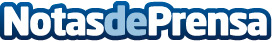 InterCloud refuerza su presencia en España añadiendo conectividad a Oracle EU Sovereign Cloud en MadridLa nueva conectividad en Madrid da mayor flexibilidad a la creciente demanda de los clientes con operaciones en el país para obtener un mayor control sobre dónde se almacenan sus datos y cargas de trabajo. El 45% de las empresas españolas ya han adoptado una estrategia de nube híbrida, y el movimiento de InterCloud ofrece a las empresas una conectividad de nube empresarial ágil y flexible. InterCloud conecta a las grandes compañías en España, tales como AWS, Google, Azure y Microsoft, entre otrosDatos de contacto:Axicom para InterCloudInterCloud916 61 17 37Nota de prensa publicada en: https://www.notasdeprensa.es/intercloud-refuerza-su-presencia-en-espana Categorias: Nacional Telecomunicaciones Madrid Software Otros Servicios Innovación Tecnológica Digital http://www.notasdeprensa.es